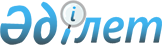 Об уставном капитале, резервном фонде Национального Банка Республики Казахстан и использовании его чистого дохода за 1997 годУказ Президента Республики Казахстан от 26 декабря 1997 г. N 3810

      В целях формирования установленного законодательством размера уставного капитала Национального Банка Республики Казахстан и в связи с принятием Закона Республики Казахстан от 11 июля 1997 г. Z970154_ "О внесении изменений и дополнений в некоторые законодательные акты Республики Казахстан по вопросам банковской деятельности" постановляю: 

      1. За счет расформированного фонда производственно-социального развития Национального Банка Республики Казахстан по состоянию на 1 января 1997 года направить: 

      1) в уставный капитал Национального Банка Республики Казахстан сумму 5.229.243.162,42 тенге (пять миллиардов двести двадцать девять миллионов двести сорок три тысячи сто шестьдесят два тенге сорок два тиына); 

      2) в резервный фонд Национального Банка Республики Казахстан сумму 2.013.339.650,81 тенге (два миллиарда тринадцать миллионов триста тридцать девять тысяч шестьсот пятьдесят тенге восемьдесят один тиын). 

      2. Внести в Указ Президента Республики Казахстан от 28 января 1997 года N 3340 "Об использовании прибыли Национального Банка Республики Казахстан в 1997 году" следующие изменения: 

      1) в названии Указа слово "прибыли" заменить словами "чистого дохода";     2) пункт 1 изложить в следующей редакции:     "1. По предложению Правления Национального Банка РеспубликиКазахстан ожидаемый по итогам деятельности Национального БанкаРеспублики Казахстан в 1997 году чистый доход направить в доходыреспубликанского бюджета".     3. Настоящий Указ вступает в силу со дня его подписания.     Президент     Республики Казахстан
					© 2012. РГП на ПХВ «Институт законодательства и правовой информации Республики Казахстан» Министерства юстиции Республики Казахстан
				